As we mentioned, the tests, exams and quizzes, you’re expected to score 80%.  By doing this, we have a reasonable assumption that you’ve spent some time with the materials and have earned your Continuing Education credits.  So, once you’ve submitted your final exam, I will send you a CE certificate worth 32 Continuing Education hours.   You’re expected to purchase the Coder Training Manuals, both the ICD-10-CM and the ICD-10-PCS manuals.  The files, the –CM and –PCS files that we’ll be using, however, will be computer files.  They are in .pdf format and they are available either on this webpage or directly from the source, the Center for Medicare and Medicaid Services or the Center for Disease Control.  I’ll let you read the course objectives for yourself.   The sequence of course units, they are set up as check lists so you can check off the point where you are and always keep track of where you’re going.  The item numbers are strictly for reference purposes.  Topics are self-explanatory.  And then the corresponding pages, the red pages come from the ICD-10 Guidelines, if you want to use those for reference.  If you are using the Comparison Pages, then you really didn’t have a need to look in the Guidelines.  But that’s what those reference.  The black numbers are referencing pages from your Training Manual.  And as you can see, the sequence maps out when the quizzes will be taken and the tests and final exam.This workforce solution was funded by a grant awarded by the U.S. Department of Labor’s Employment and Training Administration. The solution was created by the grantee and does not necessarily reflect the official position of the U.S. Department of Labor. The Department of Labor makes no guarantees, warranties, or assurances of any kind, express or implied, with respect to such information, including any information on linked sites and including, but not limited to, accuracy of the information or its completeness, timeliness, usefulness, adequacy, continued availability, or ownership. This work is licensed under the Creative Commons Attribution 3.0 Unported License.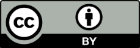 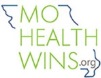 MoHealthWINs